LHS Rebel Band Booster Executive BoardSeptember 12, 20226:00pm/LHS Band HallBoard Members in Attendance:Amber Pena, President	Christina Valencia, Vice-President					Jeanette Reyes, A/R Treasurer					Gloria Munoz, Fundraising					Helga Hoban, A/P Treasurer Larry Lozano, Communications Robert Pena, Pit BossTraci Tercero, Secretary					Others in attendance:Steven Dojahn, LHS Band Director				Proceedings:Meeting called to order by Amber Pena at 6:01 pmAugust meeting minutes were reviewed, and approval was motioned by Helga Hoban and seconded by Christina ValenciaFundraising Update (Amber Pena and Gloria Munoz):Discussed issues with Brand-in-Iron not filling orders in a timely manner, causing us to lose business due to not having shirts on hand (some shirts ordered a month ago have yet to be delivered)We are unsure about ordering more inventory that might not be delivered in time to sell Mr. Dojahn will speak with Pam about the issues and explain that we might need to find another vendor to order fromThree stand up racks were purchased for about $200 for spirit sales (makes transport much easier)First profit sharing night will be at Mr. Gatti’s on September 22nd from 6pm-close (Mr. Dojahn asked for a graphic to help spread the word)Upcoming fundraisersWiddyup- SeptemberWorld’s Finest Chocolate- OctoberTexas Roadhouse Roll- NovemberPayables Treasurer Report (Helga Hoban):Reported that we have exceeded the budget amount for item 6404 Props/Supplies/Uniforms (will supplement from the increased donations we have received this year)All other budget items currently looking good Reported that a fourth of the students are not paying assessment payments on timeReceivables Treasurer Report (Jeanette Reyes):Due to Dina Higginbotham’s job situation changing, she has stepped down from the A/R Treasurer position into an assistant role- Jeanette Reyes has agreed to step into the treasurer role (this motion was approved by the Booster Executive Board via email)Jeanette presented a sponsorship reportWe have 46 sponsors (a big increase from last year!)$30,200 have been collected so far (waiting for payment from three)$7220 have been credited to studentsHenry Resources is working on a large donation and will get solo recognitionDiscussed the status of logo procurement for the website and the show shirtDue to the large number of sponsors, we might have to modify the show shirt with either two printings or logos on the front and backAlso, a deposit report was submitted, with the following categories listed:Band Assessment- $24,311Guard Assessment- $1650Instrument Rental- $1735Corporate Sponsorships- $24,655Booster Club Memberships- $1220Spirit Sales- $4762Yard Signs- $1575Concession Sales- $613Under Uniform Sales- $1700Marching Shoe Sales- $4471Polo Shirt Sales- $1875Water Jug Sales- $420Front Ensemble Jersey Sales- $460Total- $69,446Discussed what to do with a $443.74 PayPal balance left over from last year- decided to transfer to the miscellaneous budget itemJeanette has created a spreadsheet loaded on Google detailing payments for items such as polos and under uniformsAssessment payment update33 students have paid in full49 students have paid >$200 (payments on track)56 students have paid <$20078 students have not paid anythingMr. Dojahn discussed wanting a checklist when students leave the program so that items are taken care of (i.e., assessments payments) before allowing the schedule changeVice President Report (Christina Valencia):Platoon ParentsStill need many students and parents to sign up for section bands on the Band app (Mr. Dojahn will share the QR codes to help facilitate the sign ups)Still need a flute parent to sign up as platoon parent (Mr. Dojahn to work on this)President Report (Amber Pena):Band mom Crystal Baylor has received a volunteer award with her company and an accompanying $26,000 grant from the Ken Davis Foundation to the non-profit(s) of her choice (we will split the money with Legacy Orchestra), and we can apply for this grant again year after yearWiddyup fundraiser has a soft start today and hard start on Thursday (after Ms. Henshaw leaves) and will run through October 3rdStudents will create an account and a pitch videoThen they will upload a talent video that can be watched after a donation is made (can be a personal video, a group video, or a whole band video)The link can be shared via multiple sources to reach a large group of peopleWiddyup takes 5%, the boosters get 10% and the students get 85%Incentives are being developed as rewards for participation and the amount of funds raised (individual, section and whole band)Membership Report (Amber reported):Uniform Report (Amber reported):Hospitality Report (Amber reported):Pit/Props Report (Robert Pena):Colorguard (Amber reported):Communications Report (Larry Lozano):Director Report (Steven Dojahn):New Business:None ReportedNext Meeting	Monday, October , 6pm in the Band HallMeeting was adjourned at 7:50pmSubmitted by Traci TerceroBooster Board SecretaryAddendum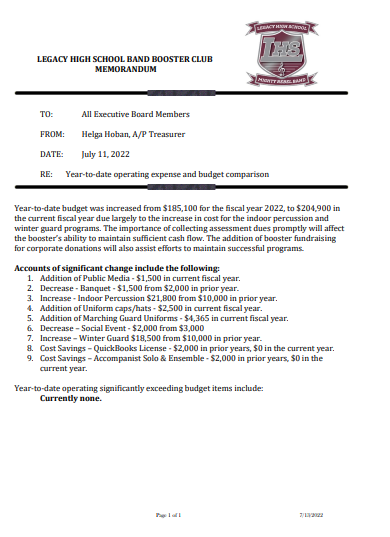 